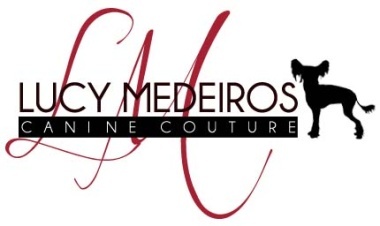 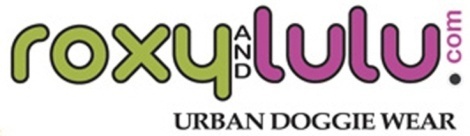 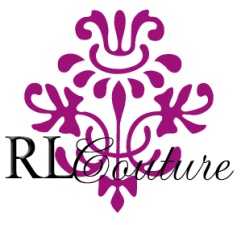                                     Website: www.lucymedeiros.com | e-mail: roxyandlulu@gmail.com Wholesale Request Form                                                                                                                                                                                                                                                              Thank you for your interest in Roxy and LuLu & Lucy Medeiros Canine Couture. If you are a retailer and would like to become our partner and obtain access to our wholesale pricing, please complete the information below and return this form back to us by email. Upon verification we will happily send you the requested wholesale pricing information. We respect your privacy and all your gathered information will remain strictly confidential.   Company Name:____________________________  Company Phone :_________________________________ Address:_________________________________________________________________________________________City:__________________________________________State/Province:____________________________________Country:_______________________________________Zip/Postal Code:__________________________________Your First Name:________________________________Your Last Name __________________________________Your Title:_____________________________________ Contact Tel. Number:___________________________Business TAX ID #:________________________________________________________________________________Send  Email to:___________________________________________________________________________________Website address (if applicable):__________________________________________________________________Fax #:___________________________________________________________________________________________What type of business are you?  (Please select all that apply)Internet                 Retailer             Wholesaler            Walk-in-Store            OtherHow did  you hear about our company?Internet                 Retailer               Magazine            Referral              Other	(please specify)Additional information:________________________________________________________________________________________________________________________________________________________________________________________________________________________________________________________________________________________________________________________________________________________________________________Please note all Canadian and USA orders must be a minimum of $ 350.00 USDAll International orders must be a minimum of $500.00 USDDrop ship accounts reflect wholesale price + 20% Drop Ship Fee. (no minimum $ order required)Shipping, taxes, duty and carrier charges are extra and the responsibility of the buyer.It is prohibited to sell any of products on e-bay or any such sites.                                                             www.lucymedeiros.com